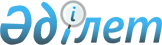 Алматы облыстық мәслихатының 2009 жылғы 9 желтоқсандағы "Алматы облысының 2010-2012 жылдарға арналған облыстық бюджеті туралы" N 26-162 шешіміне өзгерістер мен толықтырулар енгізу туралыАлматы облыстық мәслихатының 2010 жылғы 13 қазандағы N 37-212 шешімі. Алматы облысының Әділет департаментінде 2010 жылы 27 қазанда 2059 тіркелді      РҚАО ескертпесі.

      Мәтінде авторлық орфография және пунктуация сақталған.      

Қазақстан Республикасы Бюджет кодексінің 106–бабы 1-тармағына, 2 тармағының 2 және 4–тармақшаларына, 108–бабы 4–тармағына, Қазақстан Республикасы "Қазақстан Республикасындағы жергілікті мемлекеттік басқару және өзін-өзі басқару туралы" Заңының 6–бабы 1–тармағының 1–тармақшасына, 2010 жылғы 6 қазандағы Қазақстан Республикасы "2010-2012 жылдарға арналған республикалық бюджет туралы" Қазақстан Республикасының Заңына өзгерістер мен толықтырулар енгізу туралы" Заңына және Қазақстан Республикасы Үкіметінің 2010 жылғы 12 қазандағы "Қазақстан Республикасы Үкіметінің 2009 жылғы 22 желтоқсандағы N 2162 қаулысына өзгерістер мен толықтырулар енгізу туралы" N 1053 қаулысына сәйкес, Алматы облыстық мәслихаты ШЕШІМ ҚАБЫЛДАДЫ:



      1. Алматы облыстық мәслихаттың 2009 жылғы 9 желтоқсандағы "Алматы облысының 2010-2012 жылдарға арналған облыстық бюджет туралы" N 26-162 шешіміне (2009 жылғы 25 желтоқсанда нормативтік құқықтық актілерді мемлекеттік тіркеу тізілімінде 2041 нөмірімен тіркелген, 2010 жылғы 12 қаңтардағы N 4-5 "Огни Алатау" және 2010 жылғы 19 қаңтардағы N 8 "Жетісу" газеттерінде жарияланған, Алматы облыстық мәслихаттың 2010 жылғы 28 қаңтардағы "Алматы облыстық мәслихаттың 2009 жылғы 9 желтоқсандағы "Алматы облысының 2010-2012 жылдарға арналған облыстық бюджет туралы" N 26-162 шешіміне өзгерістер мен толықтырулар енгізу туралы" N 27-173, 2010 жылғы 11 ақпанда нормативтік құқықтық актілерді мемлекеттік тіркеу тізілімінде 2045 нөмірімен тіркелген, 2010 жылғы 11 наурыздағы N 32 "Огни Алатау" және 2010 жылғы 11 наурыздағы N 32 "Жетісу" газеттерінде жарияланған, Алматы облыстық мәслихаттың 2010 жылғы 25 наурыздағы "Алматы облыстық мәслихаттың 2009 жылғы 9 желтоқсандағы "Алматы облысының 2010-2012 жылдарға арналған облыстық бюджет туралы" N 26-162 шешіміне өзгерістер мен толықтырулар енгізу туралы" N 31-185, 2010 жылғы 30 наурыздағы нормативтік құқықтық актілерді мемлекеттік тіркеу тізілімінде 2047 нөмірімен тіркелген, 2010 жылғы 6 сәуірдегі N 43 "Огни Алатау" және 2010 жылғы 6 сәуірдегі N 43 "Жетісу" газеттерінде жарияланған, Алматы облыстық мәслихаттың 2010 жылғы 12 сәуірдегі "Алматы облыстық мәслихатының 2009 жылғы 9 желтоқсандағы "Алматы облысының 2010-2012 жылдарға арналған облыстық бюджеті туралы" N 26-162 шешіміне өзгерістер мен толықтырулар енгізу туралы" N 32-188, 2010 жылғы 22 сәуірдегі нормативтік құқықтық актілерді мемлекеттік тіркеу тізілімінде 2049 нөмірімен тіркелген, 2010 жылғы 29 сәуірдегі N 52 "Огни Алатау" және 2010 жылғы 6 мамырдағы N 54 "Жетісу" газеттерінде жарияланған, Алматы облыстық мәслихаттың 2010 жылғы 16 маусымдағы "Алматы облыстық мәслихатының 2009 жылғы 9 желтоқсандағы "Алматы облысының 2010-2012 жылдарға арналған облыстық бюджеті туралы" N 26-162 шешіміне өзгерістер мен толықтырулар енгізу туралы" N 34-201, 2010 жылғы 25 маусымдағы нормативтік құқықтық актілерді мемлекеттік тіркеу тізілімінде 2055 нөмірімен тіркелген, 2010 жылғы 1 шілдедегі N 78 "Огни Алатау" және 2010 жылғы 1 шілдедегі N 78 "Жетісу" газеттерінде жарияланған және Алматы облыстық мәслихаттың 2010 жылғы 16 тамыздағы "Алматы облыстық мәслихатының 2009 жылғы 9 желтоқсандағы "Алматы облысының 2010-2012 жылдарға арналған облыстық бюджеті туралы" N 26-162 шешіміне өзгерістер мен толықтырулар енгізу туралы" N 36-209, 2010 жылғы 25 тамыздағы нормативтік құқықтық актілерді мемлекеттік тіркеу тізілімінде 2058 нөмірімен тіркелген, 2010 жылғы 4 қыркүйектегі N 103 "Огни Алатау" және 2010 жылғы 4 қыркүйектегі N 103 "Жетісу" газеттерінде жарияланған шешімдерімен өзгерістер мен толықтырулар енгізілген), төмендегі өзгерістер мен толықтырулар енгізілсін:



      1-тармақта төмендегі жолдар бойынша:



      1) "Кірістер" "170305993" саны "167009156" санына ауыстырылсын, оның ішінде:

      "салықтық түсімдер бойынша" "17359541" саны "17960027" санына ауыстырылсын;

      "салықтық емес түсімдер бойынша" "35194" саны "66194" санына ауыстырылсын;

      "трансферттердің түсімдері бойынша" "152908056" саны "148979733" санына ауыстырылсын, оның ішінде:

      "республикалық бюджеттен түсетін трансферттер – барлығы" – "133394336" саны "129464191" санына ауыстырылсын, оның ішінде:

      "ағымдағы мақсатты трансферттер" "28022109" саны "27950164" санына ауыстырылсын, оның ішінде:

      "білім беруге" "1689394" саны "1689049" санына ауыстырылсын;

      "денсаулық сақтауға" "6169574" саны "6227936" санына ауыстырылсын;

      "әлеуметтік көмекке" "1097477" саны "1084202" санына ауыстырылсын;

      "елді мекендер саласының мамандарын әлеуметтік қолдау шараларын іске асыру үшін" "44113" саны "61405" санына ауыстырылсын;

      "ауыл шаруашылығын дамытуға бағытталған субсидиялар" "6654728" саны "6520749" санына ауыстырылсын;

      "дамытуға арналған мақсатты трансферттер" "31572230" саны "27714032" санына ауыстырылсын, оның ішінде:

      "білім беру объектілерін салу және жаңғыртуына" "3819336" саны "3998208" санына ауыстырылсын;

      "білім беру объектілерін сейсмикасын күшейтуге" "427458" саны "422577" санына ауыстырылсын;

      "денсаулық сақтау объектілерін салу және жаңғыртуына" "6923260" саны "6645022" санына ауыстырылсын;

      "индустриалдық аймақтың инженерлік-коммуникациялық инфрақұрылымын дамытуға және жайғастыруға (серіктес қалаларды дамыту) "7842000" саны "3479576" санына ауыстырылсын;

      "ауылдық (селолық) елді мекендерді ауыз сумен жабдықтау объектілерін салу және жаңғыртуға" "1106862" саны "1715333" санына ауыстырылсын.



      2) "Шығындар" "167537649" саны "164520721" санына ауыстырылсын.



      3) "Таза бюджеттік кредит беру" "680644" саны "373975" санына ауыстырылсын, соның ішінде:

      "бюджеттік несиелер" "1468252" саны "1161583" санына ауыстырылсын.



      4) "қаржылық активтермен операциялар бойынша сальдо" "5367203" саны "5393963" санына ауыстырылсын, соның ішінде:

      "қаржылық активтерді сатып алу" "5367203" саны "5393963" санына ауыстырылсын.



      2-тармақтағы "Қоршаған ортаға эмиссия үшін төленетін төлемақы" деген сөздерден кейін "Жергілікті бюджеттен берілген пайдаланбаған бюджеттік кредиттерді қайтару" деген сөздер толықтырылсын.



      5-тармақтағы:

      "2575965" саны "2575769" санына ауыстырылсын;

      "271509" саны "271313" санына ауыстырылсын.



      8-тармақтағы:

      "6169574" саны "6227936" санына ауыстырылсын;

      "106581" саны "88098" санына ауыстырылсын;

      "229684" саны "254051" санына ауыстырылсын;

      "56661" саны "54954" санына ауыстырылсын;

      "44194" саны "43195" санына ауыстырылсын;

      "454636" саны "439509" санына ауыстырылсын;

      "659346" саны "729058" санына ауыстырылсын.



      9-тармақтағы:

      "609234" саны "595959" санына ауыстырылсын;

      "465560" саны "456962" санына ауыстырылсын;

      "80168" саны "90049" санына ауыстырылсын.



      11-тармақтағы:

      "44113" саны "61405" санына ауыстырылсын.



      13-тармақтағы:

      "6654728" саны "6520749" санына ауыстырылсын;

      "377739" саны "254797" санына ауыстырылсын;

      "302258" саны "477446" санына ауыстырылсын;

      "177233" саны "237233" санына ауыстырылсын;

      "1147917" саны "947917" санына ауыстырылсын;

      "404446" саны "494446" санына ауыстырылсын;

      "383385" саны "248099" санына ауыстырылсын;

      "2331" саны "1392" санына ауыстырылсын.



      17-тармақтағы:

      "10203219" саны "6114336" санына ауыстырылсын;

      "1123727" саны "1133616" санына ауыстырылсын.



      18-тармақтағы:

      "6273758" саны "6298632" санына ауыстырылсын.



      19-тармақтағы:

      "3141703" саны "3813972" санына ауыстырылсын.



      22-тармақтағы:

      "655640" саны "648971" санына ауыстырылсын.



      23-тармақтағы:

      "5371929" саны "4877774" санына ауыстырылсын.



      24-тармақтағы:

      "7335373" саны "7349691" санына ауыстырылсын.



      29-тармақтағы:

      "4558104" саны "4591504" санына ауыстырылсын.



      30-тармақтағы:

      "291559" саны "110166" санына ауыстырылсын.



      2. Көрсетілген шешімнің 1-қосымшасы осы шешімнің 1-қосымшасына сәйкес жаңа редакцияда баяндалсын.



      3. Көрсетілген шешімнің 4-қосымшасы осы шешімнің 2-қосымшасына сәйкес жаңа редакцияда баяндалсын.



      4. Көрсетілген шешімнің 5-қосымшасы осы шешімнің 3-қосымшасына сәйкес жаңа редакцияда баяндалсын.



      5. Көрсетілген шешімнің 7-қосымшасы осы шешімнің 4-қосымшасына сәйкес жаңа редакцияда баяндалсын.



      6. Көрсетілген шешімнің 8-қосымшасы осы шешімнің 5-қосымшасына сәйкес жаңа редакцияда баяндалсын.



      7. Көрсетілген шешімнің 11-қосымшасы осы шешімнің 6-қосымшасына сәйкес жаңа редакцияда баяндалсын.



      8. Көрсетілген шешімнің 12-қосымшасы осы шешімнің 7-қосымшасына сәйкес жаңа редакцияда баяндалсын.



      9. Көрсетілген шешімнің 13-қосымшасы осы шешімнің 8-қосымшасына сәйкес жаңа редакцияда баяндалсын.



      10. Көрсетілген шешімнің 14-қосымшасы осы шешімнің 9-қосымшасына сәйкес жаңа редакцияда баяндалсын.



      11. Көрсетілген шешімнің 17-қосымшасы осы шешімнің 10-қосымшасына сәйкес жаңа редакцияда баяндалсын.



      12. Көрсетілген шешімнің 18-қосымшасы осы шешімнің 11-қосымшасына сәйкес жаңа редакцияда баяндалсын.



      13. Көрсетілген шешімнің 19-қосымшасы осы шешімнің 12-қосымшасына сәйкес жаңа редакцияда баяндалсын.



      14. Көрсетілген шешімнің 20-қосымшасы осы шешімнің 13-қосымшасына сәйкес жаңа редакцияда баяндалсын.



      15. Көрсетілген шешімнің 27-қосымшасы осы шешімнің 14-қосымшасына сәйкес жаңа редакцияда баяндалсын.



      16. Осы шешім 2010 жылғы 1 қаңтардан бастап қолданысқа енеді.      Облыстық мәслихат

      сессиясының төрағасы                       М. Мырзағалиев      Облыстық мәслихаттың

      хатшысы                                    А.Сыдық      КЕЛІСІЛГЕН:      Алматы облысының экономика

      және бюджеттік жоспарлау

      басқармасының бастығы                      Нафиса Төлекқызы Сатыбалдина

      2010 жылғы 16 қазан

Алматы облыстық мәслихатының

2010 жылғы 13 қазандағы

"Алматы облыстық мәслихатының

2010 жылғы 9 желтоқсандағы

"Алматы облысының 2010-2012

жылдарға арналған облыстық

бюджеті туралы" N 26-162

шешіміне өзгерістер енгізу

туралы" N 37-212 шешіміне

1-қосымшаАлматы облыстық мәслихатының

2009 жылғы 9 желтоқсандағы

"Алматы облысының 2010-2012

жылдарға арналған облыстық

бюджеті туралы" N 26-162

шешіміне бекітілген

1-қосымша 

Алматы облысының 2010 жылға арналған облыстық бюджеті

Алматы облыстық мәслихатының

2010 жылғы 13 қазандағы

"Алматы облыстық мәслихатының

2010 жылғы 9 желтоқсандағы

"Алматы облысының 2010-2012

жылдарға арналған облыстық

бюджеті туралы" N 26-162

шешіміне өзгерістер енгізу

туралы" N 37-212 шешіміне

2-қосымшаАлматы облыстық мәслихатының

2009 жылғы 9 желтоқсандағы

"Алматы облысының 2010-2012

жылдарға арналған облыстық

бюджеті туралы" N 26-162

шешіміне бекітілген

4-қосымша 

Қазақстан Республикасында білім беруді дамытудың 2005-2010

жылдарға мемлекеттік бағдарламасын іске асыруға аудандық және

қалалық бюджеттерге берілетін нысаналы трансферттердің сомасын

бөлу

Алматы облыстық мәслихатының

2010 жылғы 13 қазандағы

"Алматы облыстық мәслихатының

2010 жылғы 9 желтоқсандағы

"Алматы облысының 2010-2012

жылдарға арналған облыстық

бюджеті туралы" N 26-162

шешіміне өзгерістер енгізу

туралы" N 37-212 шешіміне

3-қосымшаАлматы облыстық мәслихатының

2009 жылғы 9 желтоқсандағы

"Алматы облысының 2010-2012

жылдарға арналған облыстық

бюджеті туралы" N 26-162

шешіміне бекітілген

5-қосымша 

Халыққа әлеуметтік көмек көрсетуге аудандар мен қалалар

бюджеттеріне берілетін нысаналы ағымдағы трансферттердің

сомасын бөлу

Алматы облыстық мәслихатының

2010 жылғы 13 қазандағы

"Алматы облыстық мәслихатының

2010 жылғы 9 желтоқсандағы

"Алматы облысының 2010-2012

жылдарға арналған облыстық

бюджеті туралы" N 26-162

шешіміне өзгерістер енгізу

туралы" N 37-212 шешіміне

4-қосымшаАлматы облыстық мәслихатының

2009 жылғы 9 желтоқсандағы

"Алматы облысының 2010-2012

жылдарға арналған облыстық

бюджеті туралы" N 26-162

шешіміне бекітілген

7-қосымша 

Ауылдарда жұмыс жасайтын мамандарды әлеуметтік қолдауға

аудандар мен қалалар бюджеттеріне берілетін нысаналы ағымдағы

трансферттердің сомасын бөлу

Алматы облыстық мәслихатының

2010 жылғы 13 қазандағы

"Алматы облыстық мәслихатының

2010 жылғы 9 желтоқсандағы

"Алматы облысының 2010-2012

жылдарға арналған облыстық

бюджеті туралы" N 26-162

шешіміне өзгерістер енгізу

туралы" N 37-212 шешіміне

5-қосымшаАлматы облыстық мәслихатының

2009 жылғы 9 желтоқсандағы

"Алматы облысының 2010-2012

жылдарға арналған облыстық

бюджеті туралы" N 26-162

шешіміне бекітілген

8-қосымша 

Ветеринария саласындағы жергілікті атқарушы органдардың

бөлімшелерін ұстауға аудандар мен қалалар бюджеттеріне

берілетін нысаналы ағымдағы трансферттердің сомасы

Алматы облыстық мәслихатының

2010 жылғы 13 қазандағы

"Алматы облыстық мәслихатының

2010 жылғы 9 желтоқсандағы

"Алматы облысының 2010-2012

жылдарға арналған облыстық

бюджеті туралы" N 26-162

шешіміне өзгерістер енгізу

туралы" N 37-212 шешіміне

6-қосымшаАлматы облыстық мәслихатының

2009 жылғы 9 желтоқсандағы

"Алматы облысының 2010-2012

жылдарға арналған облыстық

бюджеті туралы" N 26-162

шешіміне бекітілген

11-қосымша 

Инженерлік коммуникациялық инфрақұрылымды дамытуға және

жайластыруға аудандар мен қалалар бюджеттеріне берілетін

нысаналы даму трансферттердің сомасын бөлу

Алматы облыстық мәслихатының

2010 жылғы 13 қазандағы

"Алматы облыстық мәслихатының

2010 жылғы 9 желтоқсандағы

"Алматы облысының 2010-2012

жылдарға арналған облыстық

бюджеті туралы" N 26-162

шешіміне өзгерістер енгізу

туралы" N 37-212 шешіміне

7-қосымшаАлматы облыстық мәслихатының

2009 жылғы 9 желтоқсандағы

"Алматы облысының 2010-2012

жылдарға арналған облыстық

бюджеті туралы" N 26-162

шешіміне бекітілген

12-қосымша 

Мемлекеттік коммуналдық тұрғын үй қорының тұрғын құрылысына

аудандық және қалалық бюджеттерге берілетін нысаналы даму

трансферттерінің сомасын бөлу

Алматы облыстық мәслихатының

2010 жылғы 13 қазандағы

"Алматы облыстық мәслихатының

2010 жылғы 9 желтоқсандағы

"Алматы облысының 2010-2012

жылдарға арналған облыстық

бюджеті туралы" N 26-162

шешіміне өзгерістер енгізу

туралы" N 37-212 шешіміне

8-қосымшаАлматы облыстық мәслихатының

2009 жылғы 9 желтоқсандағы

"Алматы облысының 2010-2012

жылдарға арналған облыстық

бюджеті туралы" N 26-162

шешіміне бекітілген

13-қосымша 

Білім беру объектілерін салуға аудандар мен қалалар

бюджеттеріне берілетін нысаналы даму трансферттерінің сомасын

бөлу

Алматы облыстық мәслихатының

2010 жылғы 13 қазандағы

"Алматы облыстық мәслихатының

2010 жылғы 9 желтоқсандағы

"Алматы облысының 2010-2012

жылдарға арналған облыстық

бюджеті туралы" N 26-162

шешіміне өзгерістер енгізу

туралы" N 37-212 шешіміне

9-қосымшаАлматы облыстық мәслихатының

2009 жылғы 9 желтоқсандағы

"Алматы облысының 2010-2012

жылдарға арналған облыстық

бюджеті туралы" N 26-162

шешіміне бекітілген

14-қосымша 

Су жүйелерін дамытуға аудандар мен қалалар бюджеттеріне

берілетін нысаналы даму трансферттердің сомасын бөлу

Алматы облыстық мәслихатының

2010 жылғы 13 қазандағы

"Алматы облыстық мәслихатының

2010 жылғы 9 желтоқсандағы

"Алматы облысының 2010-2012

жылдарға арналған облыстық

бюджеті туралы" N 26-162

шешіміне өзгерістер енгізу

туралы" N 37-212 шешіміне

10-қосымшаАлматы облыстық мәслихатының

2009 жылғы 9 желтоқсандағы

"Алматы облысының 2010-2012

жылдарға арналған облыстық

бюджеті туралы" N 26-162

шешіміне бекітілген

17-қосымша 

Республикалық бюджет есебінен тұрғын үй салуға аудандар мен

қалалар бюджеттеріне берілетін кредиттер сомасын бөлу

Алматы облыстық мәслихатының

2010 жылғы 13 қазандағы

"Алматы облыстық мәслихатының

2010 жылғы 9 желтоқсандағы

"Алматы облысының 2010-2012

жылдарға арналған облыстық

бюджеті туралы" N 26-162

шешіміне өзгерістер енгізу

туралы" N 37-212 шешіміне

11-қосымшаАлматы облыстық мәслихатының

2009 жылғы 9 желтоқсандағы

"Алматы облысының 2010-2012

жылдарға арналған облыстық

бюджеті туралы" N 26-162

шешіміне бекітілген

18-қосымша 

Заңнаманың өзгеруіне байланысты аудандар мен қалалар

бюджеттерінің шығыстарына арналған төлемақыға берілетін

ағымдағы нысаналы трансферттерін бөлу

Алматы облыстық мәслихатының

2010 жылғы 13 қазандағы

"Алматы облыстық мәслихатының

2010 жылғы 9 желтоқсандағы

"Алматы облысының 2010-2012

жылдарға арналған облыстық

бюджеті туралы" N 26-162

шешіміне өзгерістер енгізу

туралы" N 37-212 шешіміне

12-қосымшаАлматы облыстық мәслихатының

2009 жылғы 9 желтоқсандағы

"Алматы облысының 2010-2012

жылдарға арналған облыстық

бюджеті туралы" N 26-162

шешіміне бекітілген

19-қосымша 

Өңірлік жұмыспен қамту және кадрларды қайта даярлау

стратегиясын жүзеге асыру аясында аудандық және қалалық

бюджеттерге берілетін ағымдағы нысаналы трансферттерінің

сомасын бөлукестенің жалғасы

Алматы облыстық мәслихатының

2010 жылғы 13 қазандағы

"Алматы облыстық мәслихатының

2010 жылғы 9 желтоқсандағы

"Алматы облысының 2010-2012

жылдарға арналған облыстық

бюджеті туралы" N 26-162

шешіміне өзгерістер енгізу

туралы" N 37-212 шешіміне

13-қосымшаАлматы облыстық мәслихатының

2009 жылғы 9 желтоқсандағы

"Алматы облысының 2010-2012

жылдарға арналған облыстық

бюджеті туралы" N 26-162

шешіміне бекітілген

20-қосымша 

Өңірлік жұмыспен қамту және кадрларды қайта даярлау

стратегиясын жүзеге асыру шеңберінде инженерлік коммуникациялық

инфрақұрылымды дамытуға және елді мекендерді көркейтуге

аудандық және қалалық бюджеттерге берілетін нысаналы даму

трансферттерінің сомасын бөлу

Алматы облыстық мәслихатының

2010 жылғы 13 қазандағы

"Алматы облыстық мәслихатының

2010 жылғы 9 желтоқсандағы

"Алматы облысының 2010-2012

жылдарға арналған облыстық

бюджеті туралы" N 26-162

шешіміне өзгерістер енгізу

туралы" N 37-212 шешіміне

14-қосымшаАлматы облыстық мәслихатының

2009 жылғы 9 желтоқсандағы

"Алматы облысының 2010-2012

жылдарға арналған облыстық

бюджеті туралы" N 26-162

шешіміне бекітілген

27-қосымша 

Облыс бюджеті есебінен алып қойылатын және жойылатын ауру

жануарлардың, жануарлардан алынатын өнімдер мен шикізаттың

құнын иелеріне өтеуге аудандық және қалалық бюджеттерге

берілетін ағымдағы нысаналы трансферттерінің сомасын бөлу
					© 2012. Қазақстан Республикасы Әділет министрлігінің «Қазақстан Республикасының Заңнама және құқықтық ақпарат институты» ШЖҚ РМК
				СанатыСанатыСанатыСанатыСомасы

(мың теңге)СыныпСыныпСыныпСомасы

(мың теңге)Ішкі сыныпІшкі сыныпСомасы

(мың теңге)А Т А У ЫСомасы

(мың теңге)I. Кірістер1670091561Салықтық түсімдер1796002701Табыс салығы98059362Жеке табыс салығы980593603Әлеуметтiк салық72232971Әлеуметтік салық722329705Тауарларға, жұмыстарға және қызметтер

көрсетуге салынатын iшкi салықтар9307943Табиғи және басқа ресурстарды пайдаланғаны

үшiн түсетiн түсiмдер9307942Салықтық емес түсiмдер6619401Мемлекет меншігінен түсетін түсімдер344965Мемлекет меншігіндегі мүлікті жалға беруден

түсетін кірістер22006Бюджет қаражатын банк шоттарына

орналастырғаны үшін сыйақылар54007Мемлекеттік бюджеттен берілген кредиттер

бойынша сыйақы2689604Мемлекеттік бюджеттен қаржыландырылатын,

сондай-ақ Қазақстан Республикасы Ұлттық

Банкінің бюджетінен (шығыстар сметасынан)

ұсталатын және қаржыландырылатын мемлекеттік

мекемелер салатын айыппұлдар, өсімпұлдар,

санкциялар, өндіріп алулар270981Мұнай секторы ұйымдарынан түсетін түсімдерді

қоспағанда, мемлекеттік бюджеттен

қаржыландырылатын, сондай-ақ Қазақстан

Республикасы Ұлттық Банкінің бюджетінен

(шығыстар сметасынан) ұсталатын және

қаржыландырылатын мемлекеттік мекемелер

салатын айыппұлдар, өсімпұлдар, санкциялар,

өндіріп алулар2709806Басқа да салықтық емес түсiмдер46001Басқа да салықтық емес түсiмдер46003Негізгі капиталды сатудан түсетін түсімдер320201Мемлекеттік мекемелерге бекітілген

мемлекеттік мүлікті сату32021Мемлекеттік мекемелерге бекітілген

мемлекеттік мүлікті сату32024Трансферттерден түсетін түсімдер14897973301Төмен тұрған мемлекеттiк басқару

органдарынан алынатын трансферттер186455422Аудандық (қалалық) бюджеттерден трансферттер1864554202Мемлекеттiк басқарудың жоғары тұрған

органдарынан түсетiн трансферттер1294641911Республикалық бюджеттен түсетiн трансферттер12946419103Облыстардың, Астана және Алматы қалаларының

бюджеттеріне берілетін трансферттер8700001Облыстық бюджеттің, Астана және Алматы

қалалары бюджеттерінің басқа облыстық

бюджеттермен, Астана және Алматы қалаларының

бюджеттерімен өзара қатынастары870000Функционалдық топФункционалдық топФункционалдық топФункционалдық топФункционалдық топСомасы

(мың теңге)Кіші функцияКіші функцияКіші функцияКіші функцияСомасы

(мың теңге)Бюджеттік бағдарламалардың әкiмшiсiБюджеттік бағдарламалардың әкiмшiсiБюджеттік бағдарламалардың әкiмшiсiСомасы

(мың теңге)БағдарламаБағдарламаСомасы

(мың теңге)А Т А У ЫСомасы

(мың теңге)II. Шығындар16452072101Жалпы сипаттағы мемлекеттiк қызметтер20244581Мемлекеттiк басқарудың жалпы функцияларын орындайтын өкiлдi, атқарушы және басқа органдар1698920110Облыс мәслихатының аппараты43163001Облыс мәслихатының қызметін қамтамасыз ету жөніндегі қызметтер42471004Мемлекеттік органдарды материалдық-техникалық жарақтандыру692120Облыс әкімінің аппараты1655757001Облыс әкімінің қызметін қамтамасыз ету799260002Ақпараттық жүйелер құру91000003Жеке және заңды тұлғаларға "жалғыз терезе" қағидаты бойынша мемлекеттік қызметтер көрсететін халыққа қызмет орталықтарының қызметін қамтамасыз ету576470004Мемлекеттік органдардың ғимараттарын, үй-жайлары және құрылыстарын күрделі жөндеу0005Мемлекеттік органдарды материалдық-техникалық жарақтандыру181244125Облыстық, республикалық маңызы бар қалалардың, астананың бюджеттерінен берілетін нысаналы трансферттердің есебінен табиғи және техногендік сипаттағы төтенше жағдайлардың салдарларын жою, әкiмшiлiк-аумақтық бiрлiктiң саяси, экономикалық және әлеуметтiк тұрақтылығына, адамдардың өмiрi мен денсаулығына қауіп төндiретiн жалпы республикалық немесе халықаралық маңызы бар жағдайларды жою бойынша ағымдағы шығыстарға арналған аудандардың (облыстық маңызы бар қалалардың) бюджеттеріне берілетін77832Қаржылық қызмет185349257Облыстың қаржы басқармасы185349001Жергілікті бюджетті атқару және коммуналдық меншікті басқару саласындағы мемлекеттік саясатты іске асыру жөніндегі қызметтер90721003Біржолғы талондарды беруді ұйымдастыру және біржолғы талондарды өткізуден түсетін сомаларды толық жиналуын қамтамасыз ету51765009Коммуналдық меншікті жекешелендіруді ұйымдастыру17000014Мемлекеттік органдарды материалдық-техникалық жарақтандыру5250113Жергілікті бюджеттерден берілетін ағымдағы нысаналы трансферттер206135Жоспарлау және статистикалық қызмет140189258Облыстың экономика және бюджеттік жоспарлау басқармасы140189001Экономикалық саясатты, мемлекеттік жоспарлау жүйесін қалыптастыру мен дамыту және облыстық басқару саласындағы мемлекеттік саясатты іске асыру жөніндегі қызметтер126410006Мемлекеттік органдарды материалдық-техникалық жарақтандыру1377902Қорғаныс14853461Әскери мұқтаждар24321250Облыстың жұмылдыру дайындығы, азаматтық қорғаныс, авариялар мен дүлей зілзалалардың алдын алуды және жоюды ұйымдастыру басқармасы24321003Жалпыға бірдей әскери міндетті атқару шеңберіндегі іс-шаралар16243007Аумақтық қорғанысты дайындау және облыстық ауқымдағы аумақтық қорғанысы80782Төтенше жағдайлар жөнiндегi жұмыстарды ұйымдастыру1461025250Облыстың жұмылдыру дайындығы, азаматтық қорғаныс, авариялар мен дүлей зілзалалардың алдын алуды және жоюды ұйымдастыру басқармасы1024373001Жергілікті деңгейде жұмылдыру дайындығы, азаматтық қорғаныс, авариялар мен дүлей апаттардың алдын алуды және жоюды ұйымдастыру саласындағы мемлекеттік саясатты іске асыру жөніндегі қызметтер27479005Облыстық ауқымдағы жұмылдыру дайындығы және жұмылдыру8442006Облыстық ауқымдағы төтенше жағдайлардың алдын алу және оларды жою384196113Жергілікті бюджеттерден берілетін ағымдағы нысаналы трансферттер604256271Облыстың құрылыс басқармасы436652036Халықты, объектілерді және аумақтарды табиғи және дүлей зілзалалардан инженерлік қорғау жөнінде жұмыстар жүргізу43665203Қоғамдық тәртіп, қауіпсіздік, құқықтық, сот, қылмыстық-атқару қызметі49214351Құқық қорғау қызметi4921435252Облыстық бюджеттен қаржыландырылатын атқарушы ішкі істер органы4921435001Облыс аумағында қоғамдық тәртіпті және қауіпсіздікті сақтауды қамтамасыз ету саласындағы мемлекеттік саясатты іске асыру жөніндегі қызметтер3831528002Медициналық айықтырғыштардың және медициналық айықтырғыштардың жұмысын ұйымдастыратын полиция бөлімшелерінің жұмысын ұйымдастыру23703003Қоғамдық тәртіпті қорғауға қатысатын азаматтарды көтермелеу2500006Мемлекеттік органдардың ғимараттарын, үй-жайлары және құрылыстарын күрделі жөндеу62277011Мемлекеттік органдарды материалдық-техникалық жарықтандыру915466012Кәмелетке толмағандарды уақытша оқшалау, бейімдеуді және оңалтуды ұйымдастыру28157013Белгілі тұратын жері және құжаттары жоқ адамдарды орналастыру қызметтері55407016"Мак" операциясын өткізу239704Бiлiм беру254984321Мектепке дейiнгi тәрбие және оқыту906757261Облыстың білім беру басқармасы906757027Мектепке дейінгі білім беру ұйымдарында мемлекеттік білім беру тапсырыстарын іске асыруға аудандардың (облыстық маңызы бар қалалардың) бюджеттеріне берілетін ағымдағы нысаналы трансферттер9067572Бастауыш, негізгі орта және жалпы орта білім беру3803467260Облыстың туризм, дене тәрбиесі және спорт басқармасы1132734006Балалар мен жасөспірімдерге спорт бойынша қосымша білім беру956897007Мамандандырылған бiлiм беру ұйымдарында спорттағы дарынды балаларға жалпы бiлiм беру175837261Облыстың білім беру басқармасы2670733003Арнайы білім беретін оқу бағдарламалары бойынша жалпы білім беру685578006Мамандандырылған білім беру ұйымдарында дарынды балаларға жалпы білім беру483547018Жаңадан іске қосылатын білім беру объектілерін ұстауға аудандар (облыстық маңызы бар қалалар) бюджеттеріне берілетін ағымдағы нысаналы трансферттер943505048Аудандардың (облыстық маңызы бар қалалардың) бюджеттеріне негізгі орта және жалпы орта білім беретін мемлекеттік мекемелердегі физика, химия, биология кабинеттерін оқу жабдығымен жарақтандыруға берілетін ағымдағы нысаналы трансферттер286790058Аудандардың (облыстық маңызы бар қалалардың) бюджеттеріне бастауыш, негізгі орта және жалпы орта білім беретін мемлекеттік мекемелерде лингафондық және мультимедиалық кабинеттер құруға берілетін ағымдағы нысаналы трансферттер2713134Техникалық және кәсіптік, орта білімнен кейінгі білім беру3323407253Облыстың денсаулық сақтау басқармасы124426043Техникалық және кәсіптік, орта білімнен кейінгі білім беру ұйымдарында мамандар даярлау124426261Облыстың білім беру басқармасы3198981024Техникалық және кәсіптік білім беру ұйымдарында мамандар даярлау31989815Мамандарды қайта даярлау және біліктіліктерін арттыру789150253Облыстың денсаулық сақтау басқармасы23240003Кадрларының біліктілігін арттыру және оларды қайта даярлау23240261Облыстың білім беру басқармасы765910010Кадрлардың біліктілігін арттыру және оларды қайта даярлау203422060Кадрларды даярлау және қайта даярлау5624889Бiлiм беру саласындағы өзге де қызметтер16675651261Облыстың білім беру басқармасы9792680001Жергілікті деңгейде білім беру саласындағы мемлекеттік саясатты іске асыру жөніндегі қызметтер51733004Білім берудің мемлекеттік облыстық мекемелерінде білім беру жүйесін ақпараттандыру9893005Білім берудің мемлекеттік облыстық мекемелер үшін оқулықтар мен оқу-әдiстемелiк кешендерді сатып алу және жеткізу3942007Облыстық ауқымда мектеп олимпиадаларын, мектептен тыс іс-шараларды және конкурстар өткізу86410008Өңірлік жұмыспен қамту және кадрларды қайта даярлау стратегиясын іске асыру шеңберінде білім беру объектілерін күрделі, ағымды жөндеу366416011Балалар мен жеткіншектердің психикалық денсаулығын зерттеу және халыққа психологиялық-медициналық-педагогикалық консультациялық көмек көрсету100627012Дамуында проблемалары бар балалар мен жеткіншектердің оңалту және әлеуметтік бейімдеу121838014Мемлекеттік органдардың материалдық-техникалық жарақтандыру980016Өңірлік жұмыспен қамту және кадрларды қайта даярлау стратегиясының шеңберінде білім беру объектілерін күрделі, ағымдағы жөндеуге республикалық бюджеттен (облыстық маңызы бар қалалардың) бюджеттеріне берілетін ағымдағы нысаналы трансферттер753100017Өңірлік жұмыспен қамту және кадрларды қайта даярлау стратегиясының шеңберінде білім беру объектілерін күрделі, ағымдағы жөндеуге облыстық бюджеттен аудандардың (облыстық маңызы бар қалалардың) бюджеттеріне берілетін ағымдағы нысаналы трансферттер378084022Аудандар (облыстық маңызы бар қалалар) бюджеттеріне "Өзін-өзі тану" пәні бойынша мектепке дейінгі білім беру ұйымдарын, орта білім беру, техникалық және кәсіптік білім беру, орта білімнен кейінгі білім беру ұйымдарын, біліктілікті арттыру институттарын оқу материалдарымен қамтамасыз етуге арналған республикалық бюджеттен бөлінетін ағымдағы нысаналы трансферттер167404113Жергілікті бюджеттерден берілетін ағымдағы нысаналы трансферттер7732348125Облыстық, республикалық маңызы бар қалалардың, астананың бюджеттерінен берілетін нысаналы трансферттердің есебінен табиғи және техногендік сипаттағы төтенше жағдайлардың салдарларын жою, әкiмшiлiк-аумақтық бiрлiктiң саяси, экономикалық және әлеуметтiк тұрақтылығына, адамдардың өмiрi мен денсаулығына қауіп төндiретiн жалпы республикалық немесе халықаралық маңызы бар жағдайларды жою бойынша ағымдағы шығыстарға арналған аудандардың (облыстық маңызы бар қалалардың) бюджеттеріне берілетін ағымдағы нысаналы трансферттер19905271Облыстың құрылыс басқармасы6882971007Білім беру объектілерін салуға және реконструкциялауға аудандар республикалық бюджеттен (облыстық маңызы бар қалалар) бюджеттеріне берілетін нысаналы даму трансферттер3998208008Білім беру объектілерін салуға және реконструкциялауға аудандар облыстық бюджеттен (облыстық маңызы бар қалалар) бюджеттеріне берілетін нысаналы даму трансферттер2300424025Білім беру объектілерін сейсмикалық күшейту423577032Өңірлік жұмыспен қамту және кадрларды қайта даярлау стратегиясын іске асыру шеңберінде білім беру объектілерінің сейсмотұрақтылығын күшейту87547037Білім беру объектілерін салу және жаңғырту7321505Денсаулық сақтау283425831Кең бейiндi ауруханалар491156253Облыстың денсаулық сақтау басқармасы491156004Республикалық бюджет қаражаты есебінен көрсетілетін медициналық көмекті қоспағанда, бастапқы медициналық-санитарлық көмек және денсаулық сақтау ұйымдары мамандарын жіберу бойынша стационарлық медициналық көмек көрсету4911562Халықтың денсаулығын қорғау572635253Облыстың денсаулық сақтау басқармасы572635005Жергілікті денсаулық сақтау ұйымдары үшін қанды, оның құрамдарын және дәрілерді өндіру245849006Ана мен баланы қорғау жөніндегі қызметтер270419007Салауатты өмір салтын насихаттау55649017Шолғыншы эпидемиологиялық қадағалау жүргізу үшін тест-жүйелерін сатып алу7183Мамандандырылған медициналық көмек4113737253Облыстың денсаулық сақтау басқармасы4113737009Туберкулезден, жұқпалы және психикалық аурулардан және жүйкесі бұзылуынан зардап шегетін адамдарға медициналық көмек көрсету2892381019Туберкулез ауруларын туберкулез ауруларына қарсы препараттарымен қамтамасыз ету77353020Диабет ауруларын диабетке қарсы препараттарымен қамтамасыз ету254051022Бүйрек жетімсіз ауруларды дәрі-дәрмек құралдарымен, диализаторлармен, шығыс материалдарымен және бүйрегі алмастырылған ауруларды дәрі-дәрмек құралдарымен қамтамасыз ету78950026Гемофилиямен ауыратын ересек адамдарды емдеу кезінде қанның ұюы факторлармен қамтамасыз ету439509027Халыққа иммунды алдын алу жүргізу үшін вакциналарды және басқа иммундық-биологиялық препараттарды орталықтандырылған сатып алу327318031Мемлекеттік органдардың материалдық-техникалық жарақтандыруы980036Миокард инфарктысымен науқастанушыларды тромболитикалық препараттарымен қамтамасыз ету431954Емханалар11750649253Облыстың денсаулық сақтау басқармасы11750649010Республикалық бюджет қаражатынан көрсетілетін медициналық көмекті қоспағанда, халыққа амбулаторлық-емханалық көмек көрсету10945574014Халықтың жекелеген санаттарын амбулаториялық деңгейде дәрілік заттармен және мамандандырылған балалар және емдік тамақ өнімдерімен қамтамасыз ету8050755Медициналық көмектiң басқа түрлерi209111253Облыстың денсаулық сақтау басқармасы209111011Жедел медициналық көмек көрсету және санитарлық авиация185835029Облыстық арнайы медициналық жабдықтау базалары232769Денсаулық сақтау саласындағы өзге де қызметтер11205295253Облыстың денсаулық сақтау басқармасы3302794001Жергілікті деңгейде денсаулық сақтау саласындағы мемлекеттік саясатты іске жөніндегі қызметтер50635002Өңірлік жұмыспен қамту және кадрларды қайта даярлау стратегиясын іске асыру шеңберінде денсаулық сақтау объектілерін күрделі, ағымды жөндеу640000008Қазақстан Республикасында ЖҚТБ індетінің алдын алу және қарсы күрес жөніндегі іс-шараларды іске асыру127482016Азаматтарды елді мекеннің шегінен тыс емделуге тегін және жеңілдетілген жол жүрумен қамтамасыз ету1000018Ақпараттық талдау орталықтарының қызметін қамтамасыз ету44027032Мемлекеттік денсаулық сақтау ұйымдарының ғимараттарын, үй-жайлары мен құрылыстарын күрделі жөндеу560570033Мемлекеттік денсаулық сақтау ұйымдарын материалдық-техникалық жарақтандыру1879080271Облыстың құрылыс басқармасы7902501026Денсаулық сақтау объектілерін сейсмикалық күшейту386622038Денсаулық сақтау объектілерін салу және жаңғырту751587906Әлеуметтiк көмек және әлеуметтiк қамсыздандыру41091601Әлеуметтiк қамсыздандыру2068616256Облыстың жұмыспен қамтуды үйлестіру және әлеуметтік бағдарламалар басқармасы1473213002Жалпы үлгідегі медициналық-әлеуметтік мекемелерде (ұйымдарда) қарттар мен мүгедектерге арнаулы әлеуметтік қызметтер көрсету347114013Психоневрологиялық медициналық-әлеуметтік мекемелерде (ұйымдарда) психоневрологиялық аурулармен ауыратын мүгедектер үшін арнаулы әлеуметтік қызметтер көрсету726898014Оңалту орталықтарында қарттарға, мүгедектерге, оның ішінде мүгедек балаларға арнаулы әлеуметтік қызметтер көрсету38053015Психоневрологиялық медициналық-әлеуметтік мекемелерде (ұйымдарда) жүйкесі бұзылған мүгедек балалар үшін арнаулы әлеуметтік қызметтер көрсету361148261Облыстың білім беру басқармасы591903015Жетiм балаларды, ата-анасының қамқорлығынсыз қалған балаларды әлеуметтік қамсыздандыру591903271Облыстың құрылыс басқармасы3500039Әлеуметтік қамтамасыз ету объектілерін дамыту35002Әлеуметтiк көмек1326799256Облыстың жұмыспен қамтуды үйлестіру және әлеуметтік бағдарламалар басқармасы1326799003Мүгедектерге әлеуметтік қолдау көрсету149538020Аудандар (облыстық маңызы бар қалалар) бюджеттеріне ең төменгі күнкөрістің мөлшері өскеніне байланысты мемлекеттік атаулы әлеуметтік көмегін және 18 жасқа дейінгі балаларға ай сайынғы мемлекеттік жәрдемақыға берілетін ағымдағы нысаналы трансферттер197302027Аудандар (облыстық маңызы бар қалалар) бюджеттеріне әлеуметтік жұмыс орындары және жастар тәжірибесі бағдарламасын кеңейтуге ағымдағы нысаналы трансферттер384000029Аудандардың (облыстық маңызы бар қалалардың) бюджеттеріне Ұлы Отан соғысындағы Жеңістің 65 жылдығына орай Ұлы Отан соғысының қатысушылары мен мүгедектеріне Тәуелсіз Мемлекеттер Достастығы елдері бойынша, Қазақстан Республикасының аумағы бойынша жол жүруін, сондай-ақ оларға және олармен бірге жүретін адамдарға Мәскеу, Астана қалаларында мерекелік іс-шараларға қатысуы үшін тамақтануына, тұруына, жол жүруіне арналған шығыстарды төлеуді қамтамасыз етуге берілетін республикалық бюджеттен берілетін ағымдағы нысаналы трансферттер4000031Аудандардың (облыстық маңызы бар қалалардың) бюджеттеріне Ұлы Отан соғысындағы Жеңістің 65 жылдығына орай Ұлы Отан соғысының қатысушылары мен мүгедектеріне, сондай-ақ оларға теңестірілген, оның ішінде майдандағы армия құрамына кірмеген, 1941 жылғы 22 маусымнан бастап 1945 жылғы 3 қыркүйек аралығындағы кезеңде әскери бөлімшелерде, мекемелерде, әскери-оқу орындарында әскери қызметтен өткен, запасқа босатылған (отставка), "1941-1945 жж. Ұлы Отан соғысында Германияны жеңгенi үшiн" медалімен немесе "Жапонияны жеңгені үшін" медалімен марапатталған әскери қызметшілерге, Ұлы Отан соғысы жылдарында тылда кемінде алты ай жұмыс істеген (қызметте болған) адамдарға біржолғы материалдық көмек төлеу үшін республикалық бюджеттен берілетін ағымдағы нысаналы трансферттер384054032Аудандардың (облыстық маңызы бар қалалардың) бюджеттеріне Ұлы Отан соғысындағы Жеңістің 65 жылдығына орай Ұлы Отан соғысының қатысушылары мен мүгедектеріне, сондай-ақ оларға теңестірілген, оның ішінде майдандағы армия құрамына кірмеген, 1941 жылғы 22 маусымнан бастап 1945 жылғы 3 қыркүйек аралығындағы кезеңде әскери бөлімшелерде, мекемелерде, әскери-оқу орындарында әскери қызметтен өткен, запасқа босатылған (отставка), "1941-1945 жж. Ұлы Отан соғысында Германияны жеңгенi үшiн" медалімен немесе "Жапонияны жеңгені үшін" медалімен марапатталған әскери қызметшілерге, Ұлы Отан соғысы жылдарында тылда кемінде алты ай жұмыс істеген (қызметте болған) адамдарға біржолғы материалдық көмек төлеу үшін облыстық бюджеттен берілетін ағымдағы нысаналы трансферттер2079059Әлеуметтiк көмек және әлеуметтiк қамтамасыз ету салаларындағы өзге де қызметтер713745256Облыстың жұмыспен қамтуды үйлестіру және әлеуметтік бағдарламалар басқармасы713745001Жергілікті деңгейде облыстың жұмыспен қамтуды қамтамасыз ету және үшін әлеуметтік бағдарламаларды іске асыру саласындағы мемлекеттік саясатты іске асыру жөніндегі қызметтер61319008Мемлекеттік органдарды материалдық-техникалық жарақтандыру3115005Өңірлік жұмыспен қамту және кадрларды қайта даярлау стратегиясын іске асыру шеңберінде әлеуметтiк қамсыздандыру объектілерін күрделі, ағымды жөндеу100000113Жергілікті бюджеттерден берілетін ағымдағы нысаналы трансферттер54931107Тұрғын үй-коммуналдық шаруашылық203859151Тұрғын үй шаруашылығы7247952271Облыстың құрылыс басқармасы7247952014Аудандардың (облыстық маңызы бар қалалардың) бюджеттеріне мемлекеттік коммуналдық тұрғын үй қорының тұрғын үйлерін салуға және (немесе) сатып алуға республикалық бюджеттен берілетін нысаналы даму трансферттері586000024Аудандардың (облыстық маңызы бар қалалардың) бюджеттеріне мемлекеттік коммуналдық тұрғын үй қорының тұрғын үйлерін салуға және (немесе) сатып алуға облыстық бюджеттен берілетін нысаналы даму трансферттері547616027Аудандардың (облыстық маңызы бар қалалардың) бюджеттеріне инженерлік-коммуникациялық инфрақұрылымды дамытуға, жайластыруға және (немесе) сатып алуға республикалық бюджеттен берілетін нысаналы даму трансферттері5234576031Аудандардың (облыстық маңызы бар қалалардың) бюджеттеріне инженерлік-коммуникациялық инфрақұрылымды дамытуға, жайластыруға және (немесе) сатып алуға облыстық бюджеттен берілетін нысаналы даму трансферттері8797602Коммуналдық шаруашылық13137963271Облыстың құрылыс басқармасы205000013Коммуналдық шаруашылықты дамытуға аудандар (облыстық маңызы бар қалалар) бюджеттеріне нысаналы даму трансферттер205000279Облыстың энергетика және коммуналдық шаруашылық басқармасы12932963001Жергілікті деңгейде энергетика және коммуналдық шаруашылық саласындағы мемлекеттік саясатты іске асыру жөніндегі қызметтер98779002Ақпараттық жүйелер құру60000004Елді мекендерді газдандыру224750006Мемлекеттік органдарды материалдық-техникалық жарақтандыру2416010Сумен жабдықтау жүйесін дамытуға аудандар (облыстық маңызы бар қалалар) бюджеттеріне берілетін нысаналы даму трансферттер3813972017Аудандардың (облыстық маңызы бар қалалардың) бюджеттеріне өңірлік жұмыспен қамту және кадрларды қайта даярлау стратегиясын іске асыру шеңберінде инженерлік-коммуникациялық инфрақұрылымды жөндеуге және елді мекендерді абаттандыруға республикалық бюджеттен берілетін ағымдағы нысаналы трансферттер2146213018Аудандардың (облыстық маңызы бар қалалардың) бюджеттеріне өңірлік жұмыспен қамту және кадрларды қайта даярлау стратегиясын іске асыру шеңберінде инженерлік-коммуникациялық инфрақұрылымды жөндеуге және елді мекендерді абаттандыруға облыстық бюджеттен берілетін ағымдағы нысаналы трансферттер818370021Аудандардың (облыстық маңызы бар қалалардың) бюджеттеріне өңірлік жұмыспен қамту және кадрларды қайта даярлау стратегиясын іске асыру шеңберінде инженерлік-коммуникациялық инфрақұрылымды дамытуға және елді мекендерді абаттандыруға республикалық бюджеттен берілетін ағымдағы нысаналы трансферттер1537587022Аудандардың (облыстық маңызы бар қалалардың) бюджеттеріне өңірлік жұмыспен қамту және кадрларды қайта даярлау стратегиясын іске асыру шеңберінде инженерлік-коммуникациялық инфрақұрылымды дамытуға және елді мекендерді абаттандыруға облыстық бюджеттен берілетін ағымдағы нысаналы трансферттер1037848113Жергілікті бюджеттен берілетін ағымдағы нысаналы трансферттер2334188114Жергілікті бюджеттен берілетін нысаналы даму трансферттер595611124Облыстық, республикалық маңызы бар қалалардың, астананың бюджеттерінен берілетін нысаналы трансферттердің есебінен табиғи және техногендік сипаттағы төтенше жағдайлардың салдарларын жою, әкiмшiлiк-аумақтық бiрлiктiң саяси, экономикалық және әлеуметтiк тұрақтылығына, адамдардың өмiрi мен денсаулығына қауіп төндiретiн жалпы республикалық немесе халықаралық маңызы бар жағдайларды жою бойынша даму шығыстарына арналған іс-шаралар жүргізу26322908Мәдениет, спорт, туризм және ақпараттық кеңістiк61077501Мәдениет саласындағы қызмет1235171262Облыстың мәдениет басқармасы854736001Жергiлiктi деңгейде мәдениет саласындағы мемлекеттік саясатты іске асыру жөніндегі қызметтер20399003Мәдени-демалыс жұмысын қолдау240246005Тарихи-мәдени мұралардың сақталуын және оған қол жетімді болуын қамтамасыз ету159333007Театр және музыка өнерін қолдау262329012Мемлекеттік органдарды материалдық-техникалық жарақтандыру980113Жергілікті бюджеттен берілетін нысаналы ағымдағы трансферттер171449271Облыстың құрылыс басқармасы380435016Мәдениет объектілерін дамыту3804352Спорт3694561260Облыстың туризм, дене тәрбиесі және спорт басқармасы1556595001Жергілікті деңгейде туризм, дене шынықтыру және спорт саласындағы мемлекеттік саясатты іске асыру жөніндегі қызметтер32655003Облыстық деңгейінде спорт жарыстарын өткізу87804004Әртүрлi спорт түрлерi бойынша облыстық құрама командаларының мүшелерiн дайындау және олардың республикалық және халықаралық спорт жарыстарына қатысуы1435156011Мемлекеттік органдарды материалдық-техникалық жарақтандыру980271Облыстың құрылыс басқармасы2137966017Спорт объектілерін дамыту21379663Ақпараттық кеңiстiк702716259Облыстың мұрағаттар және құжаттама басқармасы166970001Жергілікті деңгейде мұрағат ісін басқару жөніндегі мемлекеттік саясатты іске асыру жөніндегі қызметтер18214002Мұрағат қорының сақталуын қамтамасыз ету148378006Мемлекеттік органдарды материалдық-техникалық жарақтандыру378262Облыстың мәдениет басқармасы113784008Облыстық кітапханалардың жұмыс істеуін қамтамасыз ету113784263Облыстың ішкі саясат басқармасы377831007Газеттер мен журналдар арқылы мемлекеттік ақпараттық саясат жүргізу жөніндегі қызметтер112254008Телерадио хабарларын тарату арқылы мемлекеттік ақпараттық саясатты жүргізу жөніндегі қызметтер265577264Облыстың тілдерді дамыту басқармасы44131001Жергілікті деңгейде тілдерді дамыту саласындағы мемлекеттік саясатты іске асыру жөніндегі қызметтер18818002Мемлекеттiк тiлдi және Қазақстан халықтарының басқа да тiлді дамыту24989004Мемлекеттік органдарды материалдық-техникалық жарақтандыру3244Туризм27736260Облыстың туризм, дене тәрбиесі және спорт басқармасы27736013Туристік қызметті реттеу277369Мәдениет, спорт, туризм және ақпараттық кеңiстiктi ұйымдастыру жөнiндегi өзге де қызметтер447566260Облыстың туризм, дене тәрбиесі және спорт басқармасы190000002Өңірлік жұмыспен қамту және кадрларды қайта даярлау стратегиясын іске асыру шеңберінде спорт объектілерін күрделі, ағымды жөндеу190000262Облыстың мәдениет басқармасы150000006Өңірлік жұмыспен қамту және кадрларды қайта даярлау стратегиясын іске асыру шеңберінде мәдениет объектілерін күрделі, ағымды жөндеу150000263Облыстың ішкі саясат басқармасы107566001Жергілікті деңгейде мемлекеттік, ішкі саясатты іске асыру жөніндегі қызметтер53580003Жастар саясаты саласында өңірлік бағдарламаларды іске асыру53486006Мемлекеттік органдарды материалдық-техникалық жарақтандыру50010Ауыл, су, орман, балық шаруашылығы, ерекше қорғалатын табиғи аумақтар, қоршаған ортаны және жануарлар дүниесін қорғау, жер қатынастары118988341Ауыл шаруашылығы3286441255Облыстың ауыл шаруашылығы басқармасы3200638001Жергілікті деңгейде ауыл шаруашылығы саласындағы мемлекеттік саясатты іске асыру жөніндегі қызметтер81156002Тұқым шаруашылығын қолдау334484006Мемлекеттік органдарды материалдық-техникалық жарақтандыру851010Асыл тұқымды мал шаруашылығын қолдау624083011Өндірілетін ауыл шаруашылығы дақылдарының өнімділігі мен сапасын арттыруды қолдау237233014Ауыл шаруашылығы тауарларын өндірушілерге су жеткізу бойынша көрсетілетін қызметтердің құнын субсидиялау494446016Жеміс - жидек дақылдарының және жүзімнің көп жылдық көшеттерінің отырғызу және өсіруді қамтамасыз ету248099020Көктемгі егіс және егін жинау жұмыстарын жүргізу үшін қажетті жанар-жағар май және басқа да тауар-материалдық құндылықтарының құнын арзандату976391021Малды қолдан ұрықтандыратын, мал шаруашылығы өнiмi мен шикiзатын дайындайтын мемлекеттік пункттердi, ауыл шаруашылығы малын соятын алаңдарды, пестицидтердi, улы химикаттарды және олардың ыдыстарын арнайы сақтау орындарын (көмiндiлердi) ұстау және жөндеу10737024Малды қолдан ұрықтандыратын, мал шаруашылығы өнiмi мен шикiзатын дайындайтын мемлекеттік пункттердi, ауыл шаруашылығы малын соятын алаңдарды, пестицидтердi, улы химикаттарды және олардың ыдыстарын арнайы сақтау орындарын (көмiндiлердi) салу және қайта жаңарту100000029Ауыл шаруашылық дақылдарының зиянды организмдеріне қарсы күрес жөніндегі іс- шаралар10000113Жергілікті бюджеттен берілетін нысаналы ағымдағы трансферттер83158258Облыстың экономика және бюджеттік жоспарлау басқармасы61405099Аудандардың (облыстық маңызы бар қалалардың) бюджеттеріне ауылдық елді мекендер саласының мамандарын әлеуметтік қолдау шараларын іске асыру үшін берілетін ағымдағы нысаналы трансферттер61405271Облыстың құрылыс басқармасы24398020Ауыл шаруашылығы объектілерін дамыту243982Су шаруашылығы242385254Облыстың табиғи ресурстар және табиғат пайдалануды реттеу басқармасы240993002Су қорғау аймақтары мен су объектiлерi белдеулерiн белгiлеу64500003Коммуналдық меншіктегі су шаруашылығы құрылыстарының жұмыс істеуін қамтамасыз ету135410004Ерекше авариялы су шаруашылығы құрылыстары мен гидромелиорациялық жүйелердi қалпына келтiру41083255Облыстың ауыл шаруашылығы басқармасы1392009Ауыз сумен жабдықтаудың баламасыз көздерi болып табылатын сумен жабдықтаудың аса маңызды топтық жүйелерiнен ауыз су беру жөніндегі қызметтердің құнын субсидиялау13923Орман шаруашылығы579431254Облыстың табиғи ресурстар және табиғат пайдалануды реттеу басқармасы579431005Ормандарды сақтау, қорғау, молайту және орман өсiру5794315Қоршаған ортаны қорғау503911254Облыстың табиғи ресурстар және табиғат пайдалануды реттеу басқармасы279139001Жергілікті деңгейде қоршаған ортаны қорғау саласындағы мемлекеттік саясатты іске асыру жөніндегі қызметтер52827008Қоршаған ортаны қорғау жөнінде іс-шаралар224167014Мемлекеттік органдарды материалдық-техникалық жарақтандыру2145271Облыстың құрылыс басқармасы224772022Қоршаған ортаны қорғау объектілерін дамыту2247726Жер қатынастары162318251Облыстың жер қатынастары басқармасы162318001Облыс аумағында жер қатынастарын реттеу саласындағы мемлекеттік саясатты іске асыру жөніндегі қызметтер29773012Мемлекеттік органдарды материалдық-техникалық жарақтандыру360113Жергілікті бюджеттерден берілетін ағымдағы нысаналы трансферттер128332125Облыстық, республикалық маңызы бар қалалардың, астананың бюджеттерінен берілетін нысаналы трансферттердің есебінен табиғи және техногендік сипаттағы төтенше жағдайлардың салдарларын жою, әкiмшiлiк-аумақтық бiрлiктiң саяси, экономикалық және әлеуметтiк тұрақтылығына, адамдардың өмiрi мен денсаулығына қауіп төндiретiн жалпы республикалық немесе халықаралық маңызы бар жағдайларды жою бойынша ағымдағы шығыстарға арналған аудандардың (облыстық маңызы бар қалалардың) бюджеттеріне берілетін ағымдағы нысаналы трансферттер38539Ауыл, су, орман, балық шаруашылығы, қоршаған ортаны қорғау және жер қатынастары жөнiндегi өзге де қызметтер7124348255Облыстың ауыл шаруашылығы басқармасы5051248013Мал шаруашылығы өнімдерінің өнімділігін және сапасын арттыруды субсидиялау3867183026Аудандар (облыстық маңызы бар қалалар) бюджеттеріне эпизоотияға қарсы іс-шаралар жүргізуге берілетін ағымдағы нысаналы трансферттер902354027Аудандар (облыстық маңызы бар қалалар) бюджеттеріне ветеринария саласындағы жергілікті атқарушы органдардың бөлімшелерін ұстауға берілетін ағымдағы нысаналы трансферттер266377028Уақытша сақтау пунктіне ветеринариялық препараттарды тасымалдау бойынша қызмет көрсету15334258Облыстың экономика және бюджеттік жоспарлау басқармасы2073100009Аудандардың (облыстық маңызы бар қалалардың) бюджеттеріне өңірлік жұмыспен қамту және кадрларды қайта даярлау стратегиясын іске асыру шеңберінде кенттерге, ауылдарда (селоларда), ауылдық (селолық) округтерде әлеуметтік жобаларды қаржыландыруға республикалық бюджеттен берілетін ағымдағы нысаналы трансферттер1382067010Аудандардың (облыстық маңызы бар қалалардың) бюджеттеріне өңірлік жұмыспен қамту және кадрларды қайта даярлау стратегиясын іске асыру шеңберінде кенттерге, ауылдарда (селоларда), ауылдық (селолық) округтерде әлеуметтік жобаларды қаржыландыруға облыстық бюджеттен берілетін ағымдағы нысаналы трансферттер69103311Өнеркәсіп, сәулет, қала құрылысы және құрылыс қызметі8430312Сәулет, қала құрылысы және құрылыс қызметі843031267Облыстың мемлекеттік сәулет-құрылыс бақылауы басқармасы30673001Жергілікті деңгейде мемлекеттік сәулет-құрылыс бақылау саласындағы мемлекеттік саясатты іске асыру жөніндегі қызметтер29363004Мемлекеттік органдарды материалдық-техникалық жарақтандыру1310271Облыстың құрылыс басқармасы546665001Жергілікті деңгейде құрылыс саласындағы мемлекеттік саясатты іске асыру жөніндегі қызметтер46943006Мемлекеттік органдарды материалдық-техникалық жарақтандыру1140050Төтенше жағдайлар нәтижесінде зардап шеккен әлеуметтік сала объектілерін және азаматтардың тұрғын үйлерін қалпына келтіру жөніндегі іс-шаралар12000113Жергілікті бюджеттен берілетін нысаналы ағымдағы трансферттер6300123Облыстық, республикалық маңызы бар қалалардың, астананың бюджеттерінен берілетін нысаналы трансферттердің есебінен табиғи және техногендік сипаттағы төтенше жағдайлардың салдарларын жою, әкiмшiлiк-аумақтық бiрлiктiң саяси, экономикалық және әлеуметтiк тұрақтылығына, адамдардың өмiрi мен денсаулығына қауіп төндiретiн жалпы республикалық немесе халықаралық маңызы бар жағдайларды жою бойынша ағымдағы шығыстарға арналған іс-шаралар жүргізу480282272Облыстың сәулет және қала құрылысы басқармасы265693001Жергілікті деңгейде сәулет және қала құрылысы саласындағы мемлекеттік саясатты іске асыру жөніндегі қызметтер22722003Ақпараттық жүйелер құру20000005Мемлекеттік органдарды материалдық-техникалық жарақтандыру3150113Жергілікті бюджеттерден берілетін ағымдағы нысаналы трансферттер210926125Облыстық, республикалық маңызы бар қалалардың, астананың бюджеттерінен берілетін нысаналы трансферттердің есебінен табиғи және техногендік сипаттағы төтенше жағдайлардың салдарларын жою, әкiмшiлiк-аумақтық бiрлiктiң саяси, экономикалық және әлеуметтiк тұрақтылығына, адамдардың өмiрi мен денсаулығына қауіп төндiретiн жалпы республикалық немесе халықаралық маңызы бар жағдайларды жою бойынша ағымдағы шығыстарға арналған аудандардың (облыстық маңызы бар қалалардың) бюджеттеріне берілетін ағымдағы нысаналы трансферттер889512Көлiк және коммуникация74751391Автомобиль көлiгi4350291268Облыстың жолаушылар көлігі және автомобиль жолдары басқармасы4350291003Автомобиль жолдарының жұмыс істеуін қамтамасыз ету4237504007Көлік инфрақұрылымын дамытуға аудандар (облыстық маңызы бар қалалар) бюджеттеріне берілетін нысаналы даму трансферттері1127874Әуе көлiгi225566268Облыстың жолаушылар көлігі және автомобиль жолдары басқармасы225566004Жергілікті атқарушы органдардың шешімі бойынша тұрақты ішкі әуе тасымалдарды субсидиялау2255669Көлiк және коммуникациялар саласындағы өзге де қызметтер2899282268Облыстың жолаушылар көлігі және автомобиль жолдары басқармасы2899282001Жергілікті деңгейде көлік және коммуникация саласындағы мемлекеттік саясатты іске асыру жөніндегі қызметтер26715002Көлік инфрақұрылымын дамыту354000012Мемлекеттік органдарды материалдық-техникалық жарақтандыру1856013Өңірлік жұмыспен қамту және кадрларды қайта даярлау стратегиясын іске асыру шеңберінде аудандық маңызы бар автомобиль жолдарын, қала және елді-мекендер көшелерін жөндеу және ұстау1249834015Аудандардың (облыстық маңызы бар қалалардың) бюджеттеріне өңірлік жұмыспен қамту және кадрларды қайта даярлау стратегиясын іске асыру шеңберінде аудандық маңызы бар автомобиль жолдарын, қалалар мен елді-мекендердің көшелерін жөндеуге және ұстауға республикалық бюджеттен берілетін ағымдағы нысаналы трансферттер798399016Аудандардың (облыстық маңызы бар қалалардың) бюджеттеріне өңірлік жұмыспен қамту және кадрларды қайта даярлау стратегиясын іске асыру шеңберінде аудандық маңызы бар автомобиль жолдарын, қалалар мен елді-мекендердің көшелерін жөндеуге және ұстауға облыстық бюджеттен берілетін ағымдағы нысаналы трансферттер382425124Облыстық, республикалық маңызы бар қала, астана бюджеттерінен берілген нысаналы трансферттер есебінен жалпы республикалық не халықаралық маңызы бар, әкімшілік-аумақтық бірліктің саяси, экономикалық және әлеуметтік тұрақтылығына, адамдардың өмірі мен денсаулығына қауіп төндіретін табиғи және техногендік сипаттағы төтенше жағдайлар салдарын жою үшін даму шығындарына іс-шаралар өткізу33053125Облыстық, республикалық маңызы бар қалалардың, астананың бюджеттерінен берілетін нысаналы трансферттердің есебінен табиғи және техногендік сипаттағы төтенше жағдайлардың салдарларын жою, әкiмшiлiк-аумақтық бiрлiктiң саяси, экономикалық және әлеуметтiк тұрақтылығына, адамдардың өмiрi мен денсаулығына қауіп төндiретiн жалпы республикалық немесе халықаралық маңызы бар жағдайларды жою бойынша ағымдағы шығыстарға арналған аудандардың (облыстық маңызы бар қалалардың) бюджеттеріне берілетін ағымдағы нысаналы трансферттер5300013Басқалар17949351Экономикалық қызметтерді реттеу147042265Облыстың кәсіпкерлік және өнеркәсіп басқармасы147042001Жергілікті деңгейде кәсіпкерлікті және өнеркәсіпті дамыту саласындағы мемлекеттік саясатты іске асыру жөніндегі қызметтер58342003Мемлекеттік органдарды материалдық-техникалық жарақтандыру1000114Жергілікті бюджеттерден берілетін даму нысаналы трансферттер877003Кәсіпкерлік қызметті қолдау және бәсекелестікті қорғау11900265Облыстың кәсіпкерлік және өнеркәсіп басқармасы11900011Кәсіпкерлік қызметті қолдау119009Басқалар1635993257Облыстың қаржы басқармасы110166012Облыстық жергілікті атқарушы органының резервi110166258Облыстың экономика және бюджеттік жоспарлау басқармасы43700003Жергілікті бюджеттік инвестициялық жобалардың және концессиялық жобалардың техникалық-экономикалық негіздемелерін әзірлеу және оған сараптама жүргізу43700265Облыстың кәсіпкерлік және өнеркәсіп басқармасы973327014"Бизнестің 2020 жылға дейінгі жол картасы" бағдарламасы шеңберінде кредиттер бойынша проценттік ставкаларды субсидиялау317097015"Бизнестің 2020 жылға дейінгі жол картасы" бағдарламасы шеңберінде шағын және орта бизнеске кредиттерді ішінара кепілдендіру605593016"Бизнестің 2020 жылға дейінгі жол картасы" бағдарламасы шеңберінде бизнес жүргізуді сервистік қолдау50637279Облыстың энергетика және коммуналдық шаруашылық басқармасы508800024"Бизнестің 2020 жылға дейінгі жол картасы" бағдарламасы шеңберінде индустриялық инфрақұрылымды дамыту50880015Трансферттер496337031Трансферттер49633703257Облыстың қаржы басқармасы49633703007Субвенциялар32939291011Нысаналы пайдаланылмаған (толық пайдаланылмаған) трансферттерді қайтару9042017Нысаналы мақсатқа сай пайдаланылмаған нысаналы трансферттерді қайтару56660024Мемлекеттік органдардың функцияларын мемлекеттік басқарудың төмен тұрған деңгейлерінен жоғарғы деңгейлерге беруге байланысты жоғары тұрған бюджеттерге берілетін ағымдағы нысаналы трансферттер9007496026Заңнаманың өзгеруіне байланысты жоғары тұрған бюджеттен төмен тұрған бюджеттерге өтемақыға берілетін ағымдағы нысаналы трансферттер4877774030Бюджет саласындағы еңбекақы төлеу қорының өзгеруіне байланысты жоғары тұрған бюджеттерге берілетін ағымдағы нысаналы трансферттер2743440III. Таза бюджеттік кредит беру373975Бюджеттік кредиттер116158307Тұрғын үй-коммуналдық шаруашылық6556401Тұрғын үй шаруашылығы655640271Облыстың құрылыс басқармасы655640009Аудандардың (облыстық маңызы бар қалалардың) бюджеттеріне тұрғын үй салуға және (немесе) сатып алуға кредит беру65564010Ауыл, су, орман, балық шаруашылығы, ерекше қорғалатын табиғи аумақтар, қоршаған ортаны және жануарлар дүниесін қорғау, жер қатынастары3059431Ауыл шаруашылығы305943258Облыстың экономика және бюджеттік жоспарлау басқармасы305943007Жергілікті атқарушы органдарға ауылдық елді мекендер саласының мамандарын әлеуметтік қолдау шараларын іске асыру үшін берілетін бюджеттік кредиттер30594313Басқалар2000003Кәсiпкерлiк қызметтi қолдау және бәсекелестікті қорғау200000265Облыстың кәсіпкерлік және өнеркәсіп басқармасы200000010Мемлекеттік инвестициялық саясатты іске асыру үшін "Даму" кәсіпкерлікті дамыту қоры АҚ несиелеу200000СанатыСанатыСанатыСанатыСомасы

(мың теңге)СыныпСыныпСыныпСомасы

(мың теңге)Ішкі сыныпІшкі сыныпСомасы

(мың теңге)А Т А У ЫСомасы

(мың теңге)БЮДЖЕТТІК КРЕДИТТЕРДІ ӨТЕУ7876085Бюджеттік кредиттерді өтеу78760801Бюджеттік кредиттерді өтеу7876081Мемлекеттік бюджеттен берілген бюджеттік кредиттерді өтеу787608Функционалдық топФункционалдық топФункционалдық топФункционалдық топФункционалдық топСомасы

(мың теңге)Кіші функцияКіші функцияКіші функцияКіші функцияСомасы

(мың теңге)Бағдарлама әкімшісіБағдарлама әкімшісіБағдарлама әкімшісіСомасы

(мың теңге)БағдарламаБағдарламаСомасы

(мың теңге)А Т А У ЫСомасы

(мың теңге)IV.Қаржы активтерімен жасалатын операциялар бойынша сальдо5393963ҚАРЖЫ АКТИВТЕРІН САТЫП АЛУ539396307Тұрғын үй коммуналдық шаруашылық49986162Коммуналдық шаруашылық4998616271Облыстың құрылыс басқармасы4998616043Алматы облысының инженерлік-коммуникациялық инфрақұрылымын салу үшін уәкілетті ұйымның жарғылық капиталын қалыптастыру499861613Басқалар3953479Басқалар395347257Облыстың қаржы басқармасы395347005Заңды тұлғалардың жарғылық капиталын қалыптастыру немесе ұлғайту395347СанатыСанатыСанатыСанатыСанатыСомасы

(мың теңге)СыныпСыныпСыныпСыныпСомасы

(мың теңге)Ішкі сыныпІшкі сыныпІшкі сыныпСомасы

(мың теңге)ЕрекшелігіЕрекшелігіСомасы

(мың теңге)А Т А У ЫА Т А У ЫСомасы

(мың теңге)МЕМЛЕКЕТТІК ҚАРЖЫ АКТИВТЕРІН САТУДАН ТҮСЕТІН ТҮСІМДЕР0СанатыСанатыСанатыСанатыСомасы

(мың теңге)СыныпСыныпСыныпСомасы

(мың теңге)Ішкі сыныпІшкі сыныпСомасы

(мың теңге)А Т А У ЫСомасы

(мың теңге)V. Бюджет тапшылығы (профициті)-3279503VI. Бюджет тапшылығын қаржыландыру (профицитін пайдалану)32795037Қарыздар түсімі8956121Мемлекеттік ішкі қарыздар8956122Қарыз алу келісім-шарттары8956128Бюджет қаражаты қалдықтарының қозғалысы316169901Бюджет қаражаты қалдықтары31616991Бюджет қаражатының бос қалдықтары3161699Функционалдық топФункционалдық топФункционалдық топФункционалдық топФункционалдық топСомасы

(мың теңге)Кіші функцияКіші функцияКіші функцияКіші функцияСомасы

(мың теңге)Бағдарлама әкімшісіБағдарлама әкімшісіБағдарлама әкімшісіСомасы

(мың теңге)БағдарламаБағдарламаСомасы

(мың теңге)А Т А У ЫСомасы

(мың теңге)ҚАРЫЗДАРДЫ ӨТЕУ77780816Қарыздарды өтеу7778081Қарыздарды өтеу777808257Облыстың қаржы басқармасы777808015Жергілікті атқарушы органның жоғары тұрған бюджет алдындағы борышын өтеу777808NАудан

(облыс-

тық

мәні

бар

қала)

атауыБарлығыреспубликалық бюджеттен алынатын

трансферттер есебіненреспубликалық бюджеттен алынатын

трансферттер есебіненреспубликалық бюджеттен алынатын

трансферттер есебіненреспубликалық бюджеттен алынатын

трансферттер есебіненреспубликалық бюджеттен алынатын

трансферттер есебіненреспубликалық бюджеттен алынатын

трансферттер есебіненоблыстық

бюджет

есебіненоблыстық

бюджет

есебіненNАудан

(облыс-

тық

мәні

бар

қала)

атауыБарлығыбиоло-

гия

каби-

нетте-

рін

сатып

алуғамектеп-

терге

линга-

фондық

және

мульти-

медия-

лық

каби-

неттер

жасауға"Өзін-өзі

тану" пәні

бойынша

мектепке

дейінгі білім

беру

ұйымдарын,

орта білім

беру,

техникалық

және кәсіптік

білім беру,

орта білімнен

кейінгі білім

беру

ұйымдарын,

біліктілікті

арттыру

институттарын

оқу

материалдары-

мен

қамтамасыз

етуге"Өзін-өзі

тану" пәні

бойынша

мектепке

дейінгі білім

беру

ұйымдарын,

орта білім

беру,

техникалық

және кәсіптік

білім беру,

орта білімнен

кейінгі білім

беру

ұйымдарын,

біліктілікті

арттыру

институттарын

оқу

материалдары-

мен

қамтамасыз

етугеМектеп-

ке

дейін-

гі

білім

беру

ұйым-

дарын-

да

мемле-

кеттік

білім

беру

тапсы-

рыста-

рын

іске

асыру-

ғаЖаңа-

дан

іске

қосы-

латын

білім

беру

объек-

тіле-

рін

ұстау-

ғабілім

беруді

ақпа-

раттан-

дыруғаМектеп-

ке

дейін-

гі

білім

беру

мекеме-

лерін

күрде-

лі

жөндеуNАудан

(облыс-

тық

мәні

бар

қала)

атауыБарлығыбиоло-

гия

каби-

нетте-

рін

сатып

алуғамектеп-

терге

линга-

фондық

және

мульти-

медия-

лық

каби-

неттер

жасауғабала-

бақша-

лармектеп-

терМектеп-

ке

дейін-

гі

білім

беру

ұйым-

дарын-

да

мемле-

кеттік

білім

беру

тапсы-

рыста-

рын

іске

асыру-

ғаЖаңа-

дан

іске

қосы-

латын

білім

беру

объек-

тіле-

рін

ұстау-

ғабілім

беруді

ақпа-

раттан-

дыруғаМектеп-

ке

дейін-

гі

білім

беру

мекеме-

лерін

күрде-

лі

жөндеу1Ақсу122621122912214820739066132010736120132Алакөл132582163882214822767343662010465400003Балқаш7637812291110742063248198994660250004Еңбек-

шіқазақ2501952458227685230216069640821684580005Ескелді662708194110742064562138298405200006Жамбыл1385791638827685217106105235811892194297Іле2812911638816611225158754450515715716530140008Қаратал58524122915537206380624961672350009Қарасай54822224582110742362110081887330941220865631610Кербұлақ175650163881661121251165482358207668011Көксу20304381945537208354684987883218250400012Панфилов12081020485221482171253139798116311400013Райымбек8367216388166112107978275987887700014Сарқан73915122911107421740632420480181404815Талғар17816920485221482281384738496680701489516Ұйғыр42413122911107420864045308712817Қапшағай қ.27199012291022546516960415518390362100018Талды-

қорған қ.31471120485553722511814999051438333291219Текелі қ.7969640975537212188530247271835000Аудан-

дар

және

қала-

лар

бойын-

ша

барлы-

ғы32187312867902713134122163282906757943505221476421486(мың теңге)(мың теңге)(мың теңге)(мың теңге)(мың теңге)(мың теңге)(мың теңге)(мың теңге)(мың теңге)N рнАудан

(облыс-

тық

мәні

бар

қала)

атауыБарлығысоның ішіндесоның ішіндесоның ішіндесоның ішіндесоның ішіндесоның ішіндеN рнАудан

(облыс-

тық

мәні

бар

қала)

атауыБарлығыреспубликалық

бюджеттенреспубликалық

бюджеттенреспубликалық

бюджеттенжергілікті

бюджеттенжергілікті

бюджеттенжергілікті

бюджеттенN рнАудан

(облыс-

тық

мәні

бар

қала)

атауыБарлығы18-жас-

қа

дейін-

гі

бала-

ларға

арнал-

ған

жәрдем

ақы

төлеу-

гемемле-

кеттік

атаулы

әлеу-

меттік

көмек-

кеҰлы

Отан

соғы-

сында-

ғы

Жеңіс-

тің 65

жылды-

ғына

Ұлы

Отан

соғысы-

ның

қатысу-

шылары

мен

мүге-

декте-

рінің

біржол-

ғы

мате-

риал-

дық

көмек-

ті

төлеу

үшін

және

жол

жүруін

қамта-

масыз

етугехалыққа

тұрғын

үй

көмегін

көрсету-

геоблыс

әкімі-

нің

грант-

тарыҰлы Отан

соғысын-

дағы

Жеңістің 65

жылдығына

Ұлы Отан

соғысының

қатысушы-

лары мен

мүгедекте-

рінің

біржолғы

материалдық

көмекті

төлеу үшінБарлығы134027211856978733388054456962900492079051Ақсу333795002400866032201436942302Алакөл51535550015001721013348499289853Балқаш244935200100047459301174725004Еңбек-

шіқазақ2159012068212878472701078921789253905Ескелді3918434001000156506650439980856Жамбыл61641900060001578519503295384007Іле740855900310027155198363239148558Қаратал53005480030001122025607243859409Қарасай62580220034185600017401845510Кербұлақ44213470035007980187015147418511Көксу39320370010009650158204135501512Панфилов620259200100014310268913114751013Райымбек89728112001490011175399986390606514Сарқан657657700650014635239094396862515Талғар8686230002500424551223324442423016Ұйғыр861725800400014770526021270773017Қапшағай қ.39306200235510975176092267590018Талды-

қорған қ.16949011387115006248431034205153257019Текелі қ.41588450060017740680827059235(мың теңге)(мың теңге)(мың теңге)(мың теңге)(мың теңге)(мың теңге)(мың теңге)NАудан

(облыстық мәні

бар қала)

атауыБарлығыоның ішінде сала бойыншаоның ішінде сала бойыншаоның ішінде сала бойыншаоның ішінде сала бойыншаNАудан

(облыстық мәні

бар қала)

атауыБарлығыбілім

беруденсаулық

сақтауәлеумет-

тік

қамсыз-

дандырумәдениет,

спортБарлығы61405465879882186330731Ақсу276318336782522Алакөл269121883771263Балқаш363629134711261264Еңбекшіқазақ492941256031001015Ескелді21708305843783786Жамбыл329329123817Іле728063285742521268Қаратал279119115022521269Қарасай3748311950312610Кербұлақ2644128573037725211Көксу3367299025212512Панфилов1783115450412513Райымбек110148371206358014Сарқан2261150637737815Талғар2013140835325216Ұйғыр3767306445125217Қапшағай қ.67755012718Талдықорған қ.578100352126мың. теңгемың. теңгемың. теңгемың. теңгемың. теңгеNАудан

(облыстық мәні бар

қала) атауыБарлығысоның ішінде:соның ішінде:NАудан

(облыстық мәні бар

қала) атауыБарлығыреспубликалық

бюджетжергілікті

бюджетБарлығы309537266377431601Ақсу203831789324902Алакөл257202293027903Балқаш175721523223404Еңбекшіқазақ278742498428905Ескелді138281168821406Жамбыл260012321127907Іле138281168821408Қаратал128911080120909Қарасай1570113461224010Кербұлақ1760315263234011Көксу1289210802209012Панфилов1678614496229013Райымбек2516522425274014Сарқан1663514345229015Талғар1476312573219016Ұйғыр1663514345229017Қапшағай қ.53993709169018Талдықорған қ.53993709169019Текелі қ.446228221640(мың теңге)(мың теңге)(мың теңге)(мың теңге)(мың теңге)N рнАудан

(облыстық мәні

бар қала) атауыБарлығысоның ішіндесоның ішіндеN рнАудан

(облыстық мәні

бар қала) атауыБарлығыреспубликалық

бюджеттенжергілікті

бюджеттенБарлығы611433652345768797601Ақсу489614774312182Алакөль2730871314321416553Балқаш511445000011444Еңбекшіқазақ530955000030955Ескелді11127976592346876Жамбыл10930998165111447Іле387363635671473064898Қаратал641764179Қарасай23807413688710118710Кербұлақ5217443123905111Көксу6149159965152612Панфилов87304728681443613Райымбек500005000014Сарқан5918749279990815Талғар2151821832173196516Ұйғыр43809304141339517Қапшағай қ.136226885684765818Талдықорған қ.64244049917614326419Текелі қ.15211521мың теңгемың теңгемың теңгемың теңгемың теңгеN рнАудан

(облыстық мәні

бар қала)

атауыБарлығысоның ішіндесоның ішіндеN рнАудан

(облыстық мәні

бар қала)

атауыБарлығыреспубликалық

бюджеттенжергілікті

бюджеттенБарлығы11336165860005476161Ақсу649864982Алакөл10758582762248233Балқаш202020204Еңбекшіқазақ165731363929345Ескелді1011201011206Жамбыл164641444420207Іле172231314840758Қаратал257092223434759Қарасай17473717473710Кербұлақ3210226797530511Көксу569735697312Панфилов4174135246649513Райымбек1582158214Сарқан3398031346263415Талғар016Ұйғыр2720321347585617Қапшағай қ.103154793502380418Талдықорған қ.3639037095029295319Текелі қ.50495049(мың теңге)(мың теңге)(мың теңге)(мың теңге)(мың теңге)N рнАудан

(облыстық мәні

бар қала)

атауыБарлығысоның ішіндесоның ішіндеN рнАудан

(облыстық мәні

бар қала)

атауыБарлығыреспубликалық

бюджеттенжергілікті

бюджеттенБарлығы6298632399820823004241Ақсу19800198002Алакөл32465324653Еңбекшіқазақ1265251265254Жамбыл8145755698272447485Іле38708387086Қаратал25555255557Қарасай11878055737506140558Кербұлақ2725672725679Көксу32972532972510Панфилов67661452607415054011Райымбек740967409612Сарқан2500250013Талғар360653606514Ұйғыр15994515994515Талдықорған қ.25016872328557173130(мың теңге)(мың теңге)(мың теңге)(мың теңге)(мың теңге)N рнАудан

(облыстық мәні

бар қала)

атауыБарлығысоның ішіндесоның ішіндеN рнАудан

(облыстық мәні

бар қала)

атауыБарлығыреспубликалық

бюджеттенжергілікті

бюджеттенБарлығы3813972171533320986391Ақсу98535985352Алакөл14443582900615353Балқаш25716257164Еңбекшіқазақ236677798861567915Ескелді16573588147775886Жамбыл7339114046053293067Іле57201572018Қаратал220007121087989209Қарасай18339518339510Кербұлақ1714895217511931411Көксу3228312819034092812Панфилов438004380013Райымбек36391625460510931114Сарқан1637251013006242515Талғар19431519431516Ұйғыр159296941206517617Қапшағай қ.29710815460514250318Талдықорған қ.22468022468019Текелі қ.72007200N рнАудан

(облыстық мәні

бар қала)

атауыБарлығысоның ішіндесоның ішіндеN рнАудан

(облыстық мәні

бар қала)

атауыБарлығыреспубликалық

бюджеттенжергілікті

бюджеттенБарлығы648971583000659711Іле12604096040300002Қарасай1608711608713Талғар52693526934Қапшағай қ.55850558505Талдықорған қ.25351721754635971N рнАудан

(облыстық мәні бар қала) атауыСомасы

(мың теңге)Барлығы48777741Ақсу493252Алакөл3160143Балқаш119984Еңбекшіқазақ6487615Ескелді347936Жамбыл2439288Қаратал871319Қарасай118860111Көксу6908113Райымбек2689915Талғар130397216Ұйғыр7313417Қапшағай қ.76290319Текелі қ.61234(мың теңге)(мың теңге)(мың теңге)(мың теңге)(мың теңге)(мың теңге)(мың теңге)N рнАудан

(облыстық

мәні бар

қала)

атауыБарлығыБілім беру

объектілерін күрделі

жөндеуБілім беру

объектілерін күрделі

жөндеуЕлді мекендерді

аббаттандыру және

көгалдандыруЕлді мекендерді

аббаттандыру және

көгалдандыруN рнАудан

(облыстық

мәні бар

қала)

атауыБарлығысоның ішіндесоның ішіндесоның ішіндесоның ішіндеN рнАудан

(облыстық

мәні бар

қала)

атауыБарлығыреспубли-

калық

бюджеттенжергілікті

бюджеттенреспубли-

калық

бюджеттенжергілікті

бюджеттен1Ақсу248182400001970843333152232Алакөл21857243800222001886289973Балқаш103510300001480030890133204Еңбекші-

қазақ623885438001472882978384955Ескелді1526190035901178416Жамбыл631882580002865876873347157Іле847793126961617468Қаратал173742730003477728897136689Қарасай61323167000336381816368356110Кербұлақ34497559000212101181114441611Көксу18016044000152589029366712Панфилов43913333500165006710297013Райымбек2097763750055340297431293714Сарқан112789475002159516667706315Талғар3004563200015955223241107316Ұйғыр315924440002123819657566417Қапшағай қ.7276455700021878913194470518Талдықорған қ.94611043000206010019Текелі қ.1593070000Барлығы7349691753100378084939891420061Мәдениет

объектілерін күрделі

жөндеуМәдениет

объектілерін күрделі

жөндеуавтожолдар мен

көшелерді жөндеу

және күтіп ұстауавтожолдар мен

көшелерді жөндеу

және күтіп ұстауинженерлік

-коммуникациялық

инфрақұрылымды жөндеуинженерлік

-коммуникациялық

инфрақұрылымды жөндеусоның ішіндесоның ішіндесоның ішіндесоның ішіндесоның ішіндесоның ішіндереспубли-

калық

бюджеттенжергілік-

ті

бюджеттенреспубли-

калық

бюджеттенжергілік-

ті

бюджеттенреспубли-

калық

бюджеттенжергілік-

ті

бюджеттен0011668573718218942950231072453512265158814892500966848320067085308505627128129261549000225351119355091100584545622603210691051031222321775034916918074576834368014291500156017799000045470227300179196399931914528736143640060259250731646864060080583326447634037854015203238800121061706862820000134686496000055871199681340799186400003869921402106980114566004933721703396281454227000031829127744633135896230093341463781958804421762709727983993824252146213818370N рнАудан

(облыстық мәні

бар қала)

атауыБарлығысоның ішіндесоның ішіндеN рнАудан

(облыстық мәні

бар қала)

атауыБарлығыреспубликалық

бюджеттенжергілікті

бюджеттен1Балқаш199661996602Еңбекшіқазақ18068701806873Ескелді239072390704Жамбыл50329503295Қаратал3287972021411266566Қарасай40396640396607Кербұлақ16454101645418Көксу28352428352409Панфилов177684177684010Райымбек29764511556518208011Сарқан9526609526612Талғар183894018389413Ұйғыр242521242521014Талдықорған қ.1227086831354395Барлығы257543515375871037848N рнАудан

(облыстық мәні бар қала)

атауыСомасы

(мың теңге)Барлығы399981Ақсу28132Алакөл82083Балқаш12224Еңбекшіқазақ54385Ескелді3046Жамбыл19067Іле25468Қаратал16559Қарасай79710Кербұлақ95911Көксу86212Панфилов56313Райымбек342414Сарқан246915Талғар259716Ұйғыр218417Қапшағай қ.158418Талдықорған қ.467